Муниципальное автономное дошкольное образовательное учреждение №91«Детский сад»Выступление на педагогическом совете №2«Совершенствование работы по формированию основ здорового образа жизни и безопасности жизнедеятельности дошкольников»Тема: «Валеологическое просвещениеродителей воспитанников и потребность к ведению здорового образа жизни у педагогов»Авторский коллектив:Балабаева Ю.Ю.Верещагина Т.Ю.Трушина И.Г.Яшина Н.Л.г. КемеровоВалеология – наука о здоровом образе жизни, изучающая внутренние резервы человеческого организмаДошкольный возраст является решающим в формировании фундамента физического и психического здоровья. Именно детский сад является местом педагогического просвещения родителей. Валеологическое просвещение родителей включает: необходимость рационального режима и полноценного сбалансированного питания, закаливания, оптимального воздушного и температурного режима и т.д.; ознакомление родителей с содержанием физкультурно-оздоровительной работы в детском саду, направленной на физическое, психическое и социальное развитие ребенка; обучение конкретным приемам и методам оздоровления (ЛФК, дыхательной гимнастике, самомассажу, разнообразным видам закаливания и т.д.); ознакомление с лечебно-профилактическими мероприятиями, проводимыми в ДОУ.Повышение психолого-педагогической компетентности родителей, привлечение их к активному участию в воспитательно-образовательном процессе является составной частью валеологического просвещения по приобщению к здоровому образу жизни."Валеологическая сказка про мальчика Витю"(Инсценировка).Цель: Уточнить и закрепить знания педагогов о валеологической культуре дошкольников.Задачи: Формирование навыков культурно-гигиенических навыков.Способствовать повышению интереса к рассматриваемой проблеме.Воспитывать интерес к правилам и нормам здорового образа жизни.Ведущая:Наглядно вам покажем сказку,
Здоровому образу жизни подсказку.
Вы знаете, что каждый из нас – Вселенная
С вполне конкретным, требующим заботы населением.
Угадали что за Вселенная? Это наше тело, 
Которое ни минуты не сидит без дела:
Оно и дышит, и кормит, и поит,
Если, конечно, здоровье не беспокоит.Итак:Жил-был мальчик Витя. Вы только на него посмотрите:
Щеки не мыл он, не чистил уши.
А руки?! Все в грязи как у хрюши.
Волосы дыбом, не мыл даже нос,
С макушки до пяток грязью зарос.
Не берёг сердечко, с лёгкими не дружил,
С искривлённой осанкой наш Витя жил!
Ещё немного и беда бы приключилась, 
Теперь послушайте, что дальше случилось.
Откроем сейчас вам секреты,
Смотрите, кто к Вите пришёл и дал какие советы.(Входят органы)Язык: Послушайте, люди наши советы,
Мы органов ваших откроем секреты.Сердце: Все мы живые и нашу работу
Вы окружить обещайте заботой.Лёгкие: Если окружите нас вы заботой,
Пообещаем чётко работать.Система кровеносная: Сделаем жизнь вам бодрой, красивой.И с благодарностью скажемВсе: Спасибо!Лёгкие: Нас лёгкими называют, Дышать нас призывают.
Кислород мы вам даём, С носом дружно мы живём.Нос: Когда нос у вас забит, Сразу лёгкое кричит:
“Очень трудно нам дышать, Надо носик прочищать”.Зубы: Чтобы зубки не лечить, Надо бы нас всех любить;
После пищи полоскать, Чистить нас не забывать.Уши: Чтобы ушки не болели, Нужно, чтобы нас жалели,
Не визжали, не кричали, Разминать не забывали.Язык: Во всём помощник нам язык, Все звуки он рождает,
И вкус в еде, ну просто вмиг, Понять нам помогает.Глаз: Есть гимнастика для глаз, Пожалейте, люди, нас!
Очень часто устаём. И разминку с братцем ждём.Сердце: Если сердечко ваше болит, Очень печален и скучен ваш вид –
Ему обеспечьте радость, зарядку,
И с вашим сердечком всё будет в порядке.Система кровеносная:Система кровеносная служит верно, деткам:
Доставит всё полезное к органам и клеткам.Осанка:Чтоб была красивая У каждого осанка
Всем необходима Зарядка и закалка.Ведущая:Послушал Витя, почесал затылок,
Схватил скорее душистое мыло, 
Умыл лицо и сделал зарядку…
Теперь со здоровьем у Вити всё в полном порядке.
День второй из жизни Вити:Пришел Витя в детский сад, (пауза)…..Ведущая: позавтракать он был бы радНо мама его накормила в пути. Животик у бедного Вити болит.Призадумался тут Витя.Надо уделять внимание сбалансированному питанию.Белки, жиры и углеводы, клетчатку, витамины, водыВы смело в рацион включайтеЛишь только меру во всём знайте.Урок усвойте и тогда – здоровы будете всегда.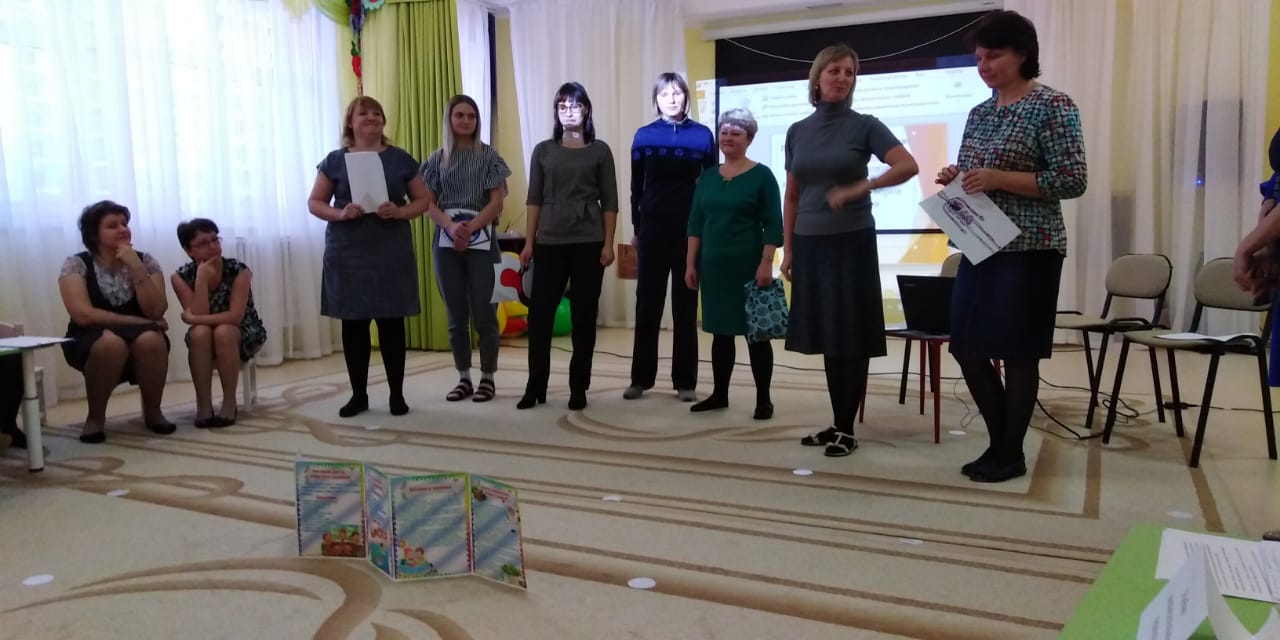 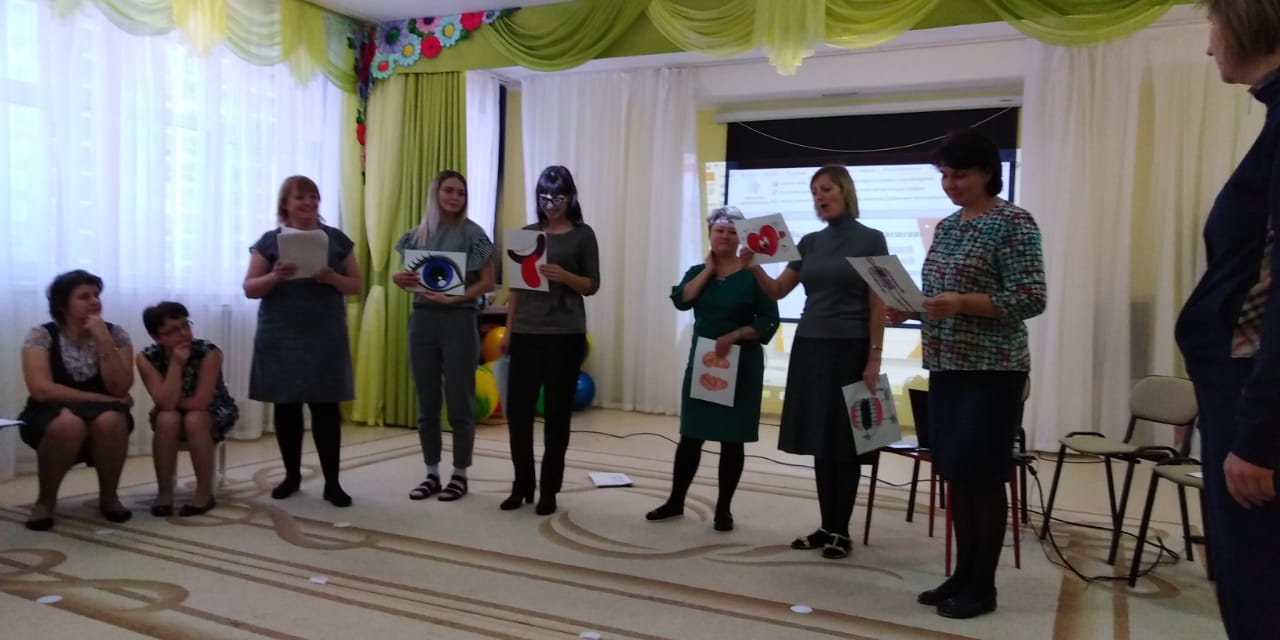 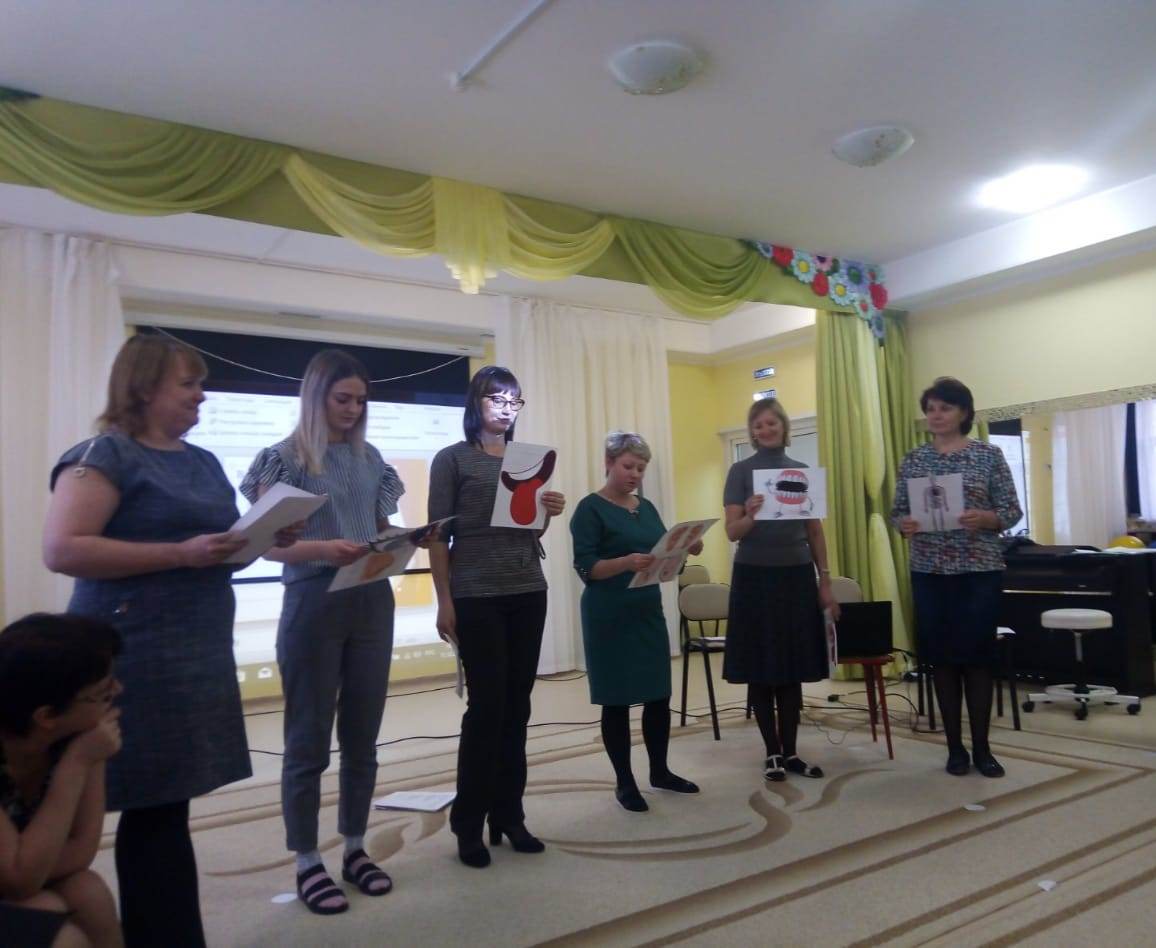 Балабаева Юлия ЮрьевнаВерещагина Татьяна ЮрьевнаТрушина Ирина ГеннадьевнаЯшина Наталья Львовна